                                   P.G.Dejan Milenković                                                                      tel:+38163391887                                                                                                                               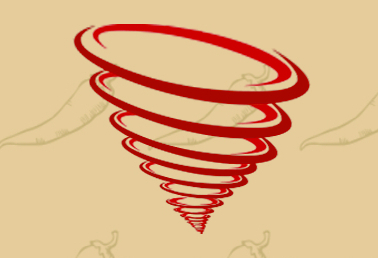 bul.Nikole Tesle 63/16, 18 000 Nis                                                                  serbiantornado@gmail.com                                                                          reg.br. 792039001097                                                            www.ajvartornado.comPODACI O KUPCU (popunjava kupac)Ime i prezime: _____________________________________________________JMBG: _______________________, broj lične karte ______________________Ulica i broj________________________________, mesto___________________Kontakt telefon kupca _____________,  Firma zaposlenog __________________Kontakt telefon obračunske službe _______________________Potpis zaposlenog Na zaradu i druga primanja donosi seADMINISTRATIVNA ZABRANA (popunjava prodavac)po osnovu kupovine za________________________________________ u ukupnom iznosu od_____________ dinara. Kupac kupuje robu na_____ jednakih mesečnih rata u iznosu od ________dinara, a na ime prve rate uplata će se izvršiti od prve sledeće isplate zarade radnika, na Dinarski račun kod AIK banke  br. 105002003304629491 Ukoliko se ne izvrši uplata preko platnog spiska u roku od 30 dana od dana dospeća rate kupac je obavezan da izmiri svoju obavezu samostalno u skladu sa članom 912 Zakona o obligacionim odnosima. Potpisom kupac i prodavac potvrđuju saglasnost volja, a obračunski radnik odobrava iskazano opterećenje zarada zaposlenog. Kupac potpisom potvrđuje da je robu preuzeo. Kupac se takođe potpisom dokumenta IZJAVA, kao dodatka ADMINISTRATIVNE ZABRANE saglašava sa uslovima kupovine. U slučaju spora nadležan je sud u Nisu. Dana_____________Prodavac __________________OVERA OBRAČUNSKOG RADNIKA/FIRME ZAPOSLENOG Pečat i potpis _______________________________IZJAVAPotpisivanjem ove izjave kupac daje saglasnost:  Da mu se sa sledeće isplate zarade obustavi iznos rate naznačen na prvoj strani ove administrativne zabrane, a u korist Poljoprivredno Gazdinstvo – P.G. Dejan Milenkovićna ,na dinarski račun kod AIK banke  br. 105002003304629491  Ukoliko za vreme isplate kredita kupca promeni radno mesto ili firmu, isplate rata će se nastaviti na radnom mestu ili firmi gde se zasnuje novi radni odnos, u vremenskom razmaku ne većem od mesec dana.  Ako kupac dobije otkaz, ili mu se ne produži radni odnos na određeno vreme, zaostale rate se naplaćuju od poslednjeg ličnog dohotka. Ukoliko to nije moguće, kupac je u obavezi da sam isplati zaostali iznos u celosti u roku od 30 dana od dana prekida radnog odnosa.  U slučaju da se ne ispoštuju gore navedeni uslovi, kupac je saglasan da plati sve sudske troškove koji će proisteći sudskom tužbom koju će Poljoprivredno Gazdinstvo – P.G. Dejan Milenković iz Nisa ,pokrenuti protiv kupca u cilju naplaćivanja potraživanja. POD PUNOM KRIVIČNOM I MATERIJALNOM ODGOVORNOŠĆU IZJAVLJUJEM DA NEMAM PREKOMERNA OPTEREĆENJA PLATE I DA SAM KAO KUPAC KREDITNO SPOSOBAN/NA.   Saglasnost daje (popunjava kupac):______________________________________ (IME I PREZIME ŠTAMPANIM SLOVIMA) ________________________(SVOJERUČNI POTPIS KUPCA)                                               